HHS4U/C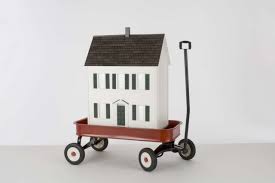 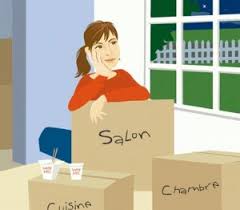 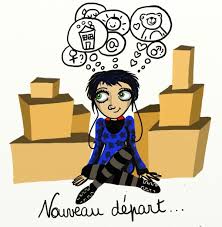 Tu dois déménager!Avant de commencer voici les tâches à faire :PARTIE ORALEChoisis une fiche personnelle.Avec ces renseignements, tu feras une recherche pour un logement qui te semble adéquat pour tes goûts selon ton budget.  Pour se faire, rends-toi à ces sites suivants (ou autres) :Sites possibles : https://purplebricks.ca/on www.propertyguys.cawww.kijiji.cawww.realtor.camarketplace (facebook)www.walkscore.cawww.rentboard.cawww.viewit.caPrésente ton nouveau logement à la classe.Après que tu as choisi un logement, présente le site que tu as utilisé avec les détails de ta place (grandeur, # de chambres, # de salles de bain, âge, chauffage, garage, etc.).  Fais une liste des POUR et CONTRE du logement choisi.Démontre que tu puisses financièrement te permettre de vivre ici.  Donc fais un tableau qui démontre les calculs (salaire – dépenses = balance).RECHERCHE Utilise un des sites web suivants pour faire ton budget.https://www.cibc.com/ca/advice-centre/savings-plan/budget-calculator.htmlhttps://online.royalbank.com/cgi-bin/tools/budget-calculator/calculator.cgi#resultsboxImprime ta page de ton budget et remets-la.PARTIE ÉCRITERéflexion personnelle :Après tes recherches, quelles surprises as-tu rencontrées face aux choix de logement? au budget?  Dépenses?  Coûts?As-tu remarqué s’il y a des frais de surplus (taxes, frais de maintenance, hydro, eau, gaz naturel, assurance, réparations) ?Dois-tu sacrifier pour bien vivre?  As-tu songé au fait que le suivant n’est pas inclus dans ton budget (cellulaire, internet, télévision, nourriture, assurance d’auto, assurance de vie, essence pour l’auto, réparations à l’auto, réparations à la maison, loisirs, vêtements, produits hygiéniques, médicaments, meubles, cuisine, etc.) ?Comprends-tu maintenant pourquoi les jeunes ne veulent pas quitter le nid?Es-tu prêt à déménager?  Explique.SUGGESTIONS POUR LE PROJET DE LOGEMENTDisons que ton logement est vide.  As-tu pris en considération tous les objets qui manquent?Faits intéressants :Si tu travailles au salaire minimum, à temps plein, tu fais environ 26,880 par année au Canada.Après les études, plusieurs ont un paiement d’environ 300.00 pour OSAP (prêt d’étudiant).  Le plus gros le paiement, le plus vite que tu le paieras.80% de ménages aux États-Unis ont la dette (2015). Souvent, c’est pour acheter une maison, mais plus de 30 % sont en dette à cause de leurs cartes de crédit et 21 % avaient des prêts d’étudiants. Tout compris, la dette moyenne était 67,900 $.Être en dette est une cause de la dépression.Tâches à faireDate d’échéanceRecherchesPartie orale : Présente ton logementBanque CIBC ou Banque RoyalePartie écrite : Réflexion personnelleObjetsNeuf - $$$$$Usagé - $$$$$Total de ton choixFourneau900.00300.00900.00Frigo1100.00250.00250.00VaisselleServiettesLampeSofaTable et chaisesMatelas et frameAdditionne le tout ÷ 12 mois = total par mois